

December 16 & 17, 2017
CWA Straight Racing / One Day Farms - Hull, GA 30646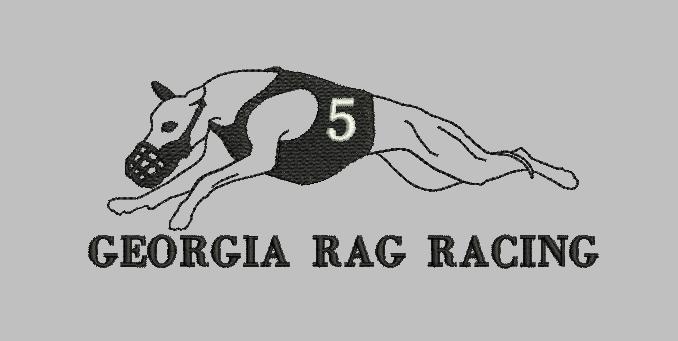 INSPECTION*** INSPECTION TIMES - 8:00 A.M. Saturday & Sunday ***Conformation Judges Saturday – Angela Walker / Rhine WhippetsSunday – Lisa Costello, DVM / Mtn Cow WhippetsENTRY FEES: - GRR members: $15 first dog, $10 each additional- Non-Members: $20 first dog, $12 each additional, - Day of race entries $25 PRE-Entries must be received by Wednesday, December 13, 2017All dogs must be pre-registered with CWA to enter. Dogs must be box trained before being allowed to enter. This is for the safety of the dog and for the dogs running with them. Practice proofing and practice for new dogs wanting to run this weekend will be held Friday afternoon as time permits. There is no guarantee that your dog will get to practice nor is it a guarantee that they will run.Mail entry forms and fees to Please make checks payable to: Chris Durance-Watkins, Race Secretary / Georgia Rag Racing1488 Crabapple Hollow Rd, Hull, GA 30646-2800 or email georgiaragracing@gmail.com You can also enter ONLINE at: http://www.georgiaragracing.com/grr_entry.html-You can write a check or Paypal your entry money to georgiaragracing@gmail.com (please add $1.50 to your entries if paying by paypal)
-Email entries will be accepted mail to georgiaragracing@gmail.com with the following information: Registered name of dog with titles, call name, racing grade or FTE, and CWA number. 
Payment must be made to the race secretary at the time of  inspection.Trophy donations are always needed for the trophy table! Thanks!AREA HOTELS THAT ACCEPT DOGS (all are off I-85 Commerce, exit 149)*Red Roof 30747 Highway 441 S Commerce GA30529 (706) 335-5783Howard Johnson, 148 Eisenhower Dr., Commerce, GA 30529 (706)335-5581 $10 pet feeComfort Suites, 30490 Highway 441 Commerce, GA 30529 (706)336-0000 $25 feeBest Western 157 Eisenhower Dr., Commerce, GA 30529 (706)335-3640 $10 feeQuality Inn, 165 Eisenhower Rd., Commerce, GA 30529 (706)335-9001 $10 feeSuper 8, 152 Eisenhower Rd., Commerce, GA 30529 (706)336-8008 $10 feeMotel 6, 128 Frontage Rd., Commerce, GA 30529 (706) 335-5561*most whippet people stay 
DIRECTIONSOne Day Farms - Field is located across the road from 712 Sawdust Rd, Hull GA 30646From I-85 Southbound and Northbound take exit 149 (Commerce exit). At the end of the ramp turn left if coming southbound and right if coming northbound onto Route 441-15 South. FollowRoute 441 South for approx. 5 ½ miles. Look for railroad crossing signs. When you see the railroad crossing signs, get into the lLeft lane. At the light, turn left onto Route 334 East (landmark = Ingles grocery store). Follow Route 334 East for approx. 6 miles. You will pass a small farm equipment store (Vermeer Equipment) on the left. Approximately ¾ mile past this store, turn left on Seagraves Mill Road. Follow Seagraves Mill Road for 3 ½ miles to the stop sign (crossroad is Nowhere Road/Sawdust Rd). Take Sawdust Rd. Proceed ½ mile and turn left onto the field. Please bring your own shade and water to the fieldPractice will be held Sat. after the Conformation match is finished, weather, daylight and machinery dependent. All breeds eligible to practice. Preference will be given to club members & sighthounds Meal each day - $5 includes a drink and mealBREAKFAST –  TBA
LUNCH - TBA 